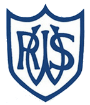 Western Road Community Primary School Weekly Maths PlanClass: Willow (Year 4)               Teacher: Mrs Bracher                            Term: 6                   Week Beginning: 01.06.20 Wk 1Western Road Community Primary School Weekly Maths PlanClass: Willow (Year 4)               Teacher: Mrs Bracher                            Term: 6                   Week Beginning: 01.06.20 Wk 1Western Road Community Primary School Weekly Maths PlanClass: Willow (Year 4)               Teacher: Mrs Bracher                            Term: 6                   Week Beginning: 01.06.20 Wk 1 Starter StarterIntroduction/ MainChallengeChallengeMondayHave a look at the picture – how many triangles can you spot?I bet you can find even more if you keep looking! How many are there!?Have a look at the picture – how many triangles can you spot?I bet you can find even more if you keep looking! How many are there!?WALT: covert between different measures of capacity and volume.Carrying on with looking at different measures, today we are looking at volume and capacity. We are going to be looking at converting between ml and lHave a look at the slides to remind yourself how to convert between the different measures. Then choose which page you want to challenge yourself with.Have a look at today’s challenge. It is all about 3 different containers. Can you use the clues to work out who is talking about which container?Have a look at today’s challenge. It is all about 3 different containers. Can you use the clues to work out who is talking about which container?TuesdayUse the time that you would normally spend doing your maths starter to either go onto TT rockstars or another times tables game from the list below:https://www.topmarks.co.uk/maths-games/hit-the-button https://www.topmarks.co.uk/times-tables/coconut-multiples https://mathsframe.co.uk/en/resources/
resource/318/Tommys-Trek-Times-TablesUse the time that you would normally spend doing your maths starter to either go onto TT rockstars or another times tables game from the list below:https://www.topmarks.co.uk/maths-games/hit-the-button https://www.topmarks.co.uk/times-tables/coconut-multiples https://mathsframe.co.uk/en/resources/
resource/318/Tommys-Trek-Times-TablesWALT: interpret chartsWe are now going to be looking at statistics. This is where data (numbers) is collected together and presented in different ways. We are looking at charts today, this includes pictograms, bar charts and tables.Have a look at the slides for today to remind yourself what those are. Remember that you only need to do one challenge so think about whether you are walking, jogging or running today.  The first box is walking, the 2nd is jogging and the 3rd is running. Have a look at today’s challenge. It is all about Alex and her pictogram. What has she done wrong?Have a look at today’s challenge. It is all about Alex and her pictogram. What has she done wrong?WednesdayToday’s starter is maths butterflies. Choose two to have a go at. Today’s starter is maths butterflies. Choose two to have a go at. WALT: interpret chartsWe are carrying on with interpreting charts today.
If you want to recap from yesterday you can have another look at the slides. Remember that it is all about pictograms, bar charts and tables.Have a look at today’s challenge. It is all about Jack starting to create a bar chart. What advice can you give to Jack about his bar chart before he starts out?Have a look at today’s challenge. It is all about Jack starting to create a bar chart. What advice can you give to Jack about his bar chart before he starts out?ThursdayUse the time that you would normally spend doing your maths starter to either go onto TT rockstars or another times tables game from the list below:https://www.topmarks.co.uk/maths-games/hit-the-button https://www.topmarks.co.uk/times-tables/coconut-multiples https://mathsframe.co.uk/en/resources/
resource/318/Tommys-Trek-Times-TablesUse the time that you would normally spend doing your maths starter to either go onto TT rockstars or another times tables game from the list below:https://www.topmarks.co.uk/maths-games/hit-the-button https://www.topmarks.co.uk/times-tables/coconut-multiples https://mathsframe.co.uk/en/resources/
resource/318/Tommys-Trek-Times-TablesWALT: compare statisticsIn maths today we are going to be solving problems where we are comparing, finding the sum or finding the difference with data. You will be using addition and subtraction alongside the knowledge you have of charts from the last two days. Have a look at the slides to have a practice and then start on the activity for today. Have a look at today’s challenge.It is all about Rosie and her bar graph about favourite ice cream flavours. Can you spot any mistakes she has made?Have a look at today’s challenge.It is all about Rosie and her bar graph about favourite ice cream flavours. Can you spot any mistakes she has made?FridayYour starter today is a time for you to show me what you know about your times tables. Start a timer and see how long it takes you to either answer all of them or as many as you can.Try to answer them off the top of your head, but if you need to jog things down or use some objects feel free.Your starter today is a time for you to show me what you know about your times tables. Start a timer and see how long it takes you to either answer all of them or as many as you can.Try to answer them off the top of your head, but if you need to jog things down or use some objects feel free.WALT: compare statisticsWe are carrying on with looking at different problems with data today. Today’s questions will ask you to explain your answer, this helps me to understand how you go to the answer. Have another look at the slides from yesterday if you need a recap and then have a go at the sheet. Remember to think about which level suits you today – maybe you would like to challenge yourself today and go for a jogging or running! Have a look at today’s challenge. It is all about different attractions and how many visitors they each get.Have a look at the statements, can you work out if they are true or false?Have a look at today’s challenge. It is all about different attractions and how many visitors they each get.Have a look at the statements, can you work out if they are true or false?